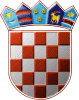 REPUBLIKA HRVATSKAKRAPINSKO – ZAGORSKA ŽUPANIJAGRAD ZLATARGRADONAČELNIKKLASA: 021-05/19-01/16URBROJ: 2211/01-02-19-5Zlatar, 21. studenog 2019.GRAD ZLATARGRADSKO VIJEĆEPREDMET: Prijedlog Zaključka o usvajanju Zapisnika 22. sjednicerazmatranje i usvajanje; traži seTemeljem članka 58. stavka 7. Poslovnika Gradskog vijeća Grada Zlatara („Službeni glasnik Krapinsko-zagorske županije“ broj 27/13.), Gradsko vijeće prije prelaska na dnevni red sjednice usvaja Zapisnik s prethodne sjednice. Predlaže se Gradskom vijeću Grada Zlatara razmatranje i usvajanje Zapisnika 22. sjednice Gradskog vijeća Grada Zlatara, KLASA: 021-05/19-01/16, URBROJ: 2211/01-01-19-2 održane 23. listopada 2019. godine, a koji se nalazi u prilogu. Slijedom iznijetog, predlaže se donošenje Zaključka kao u prilogu. GRADONAČELNICAJasenka Auguštan – PentekPrilog:ZapisnikPrijedlog ZaključkaREPUBLIKA HRVATSKAKRAPINSKO – ZAGORSKA ŽUPANIJAGRAD ZLATARGRADSKO VIJEĆEKLASA: 021-05/19-01/16  URBROJ: 2211/01-01-19-6Zlatar, _______ 2019.Temeljem članka 58. stavka 7. Poslovnika Gradskog vijeća Grada Zlatara („Službeni glasnik Krapinsko-zagorske županije“ broj 27/13.), Gradsko vijeće Grada Zlatara na 23. sjednici održanoj _______ 2019. godine donosiZAKLJUČAKZapisnik 22. sjednice Gradskog vijeća Grada Zlatara, KLASA: 021-05/19-01/16, URBROJ: 2211/01-01-19-2 od 23. listopada 2019. godine, usvaja se bez primjedbi.  PREDSJEDNIKKrunoslav Klancir, dipl. ing.agr.DOSTAVITI:Prilog zapisniku,Evidencija,Arhiva.